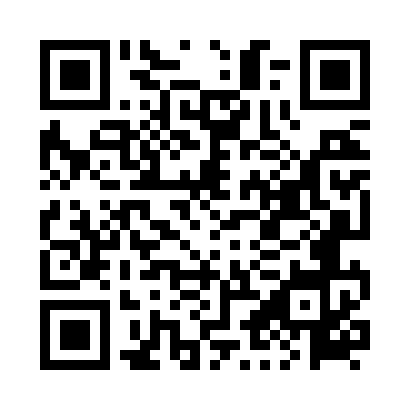 Prayer times for Barak, PolandSat 1 Jun 2024 - Sun 30 Jun 2024High Latitude Method: Angle Based RulePrayer Calculation Method: Muslim World LeagueAsar Calculation Method: HanafiPrayer times provided by https://www.salahtimes.comDateDayFajrSunriseDhuhrAsrMaghribIsha1Sat2:014:1912:286:008:3710:482Sun2:014:1912:286:018:3810:493Mon2:004:1812:286:028:3910:494Tue2:004:1712:296:028:4010:505Wed2:004:1712:296:038:4110:506Thu2:004:1612:296:038:4210:517Fri2:004:1612:296:048:4310:518Sat2:004:1512:296:048:4410:529Sun2:004:1512:306:058:4410:5210Mon2:004:1512:306:058:4510:5211Tue2:004:1412:306:068:4610:5312Wed2:004:1412:306:068:4610:5313Thu2:004:1412:306:078:4710:5414Fri2:004:1412:316:078:4810:5415Sat2:004:1412:316:078:4810:5416Sun2:004:1412:316:088:4910:5517Mon2:004:1412:316:088:4910:5518Tue2:004:1412:316:088:4910:5519Wed2:004:1412:326:098:5010:5520Thu2:014:1412:326:098:5010:5621Fri2:014:1412:326:098:5010:5622Sat2:014:1412:326:098:5010:5623Sun2:014:1512:326:098:5010:5624Mon2:024:1512:336:108:5010:5625Tue2:024:1512:336:108:5010:5626Wed2:024:1612:336:108:5010:5727Thu2:024:1612:336:108:5010:5728Fri2:034:1712:346:108:5010:5729Sat2:034:1712:346:108:5010:5730Sun2:044:1812:346:108:5010:57